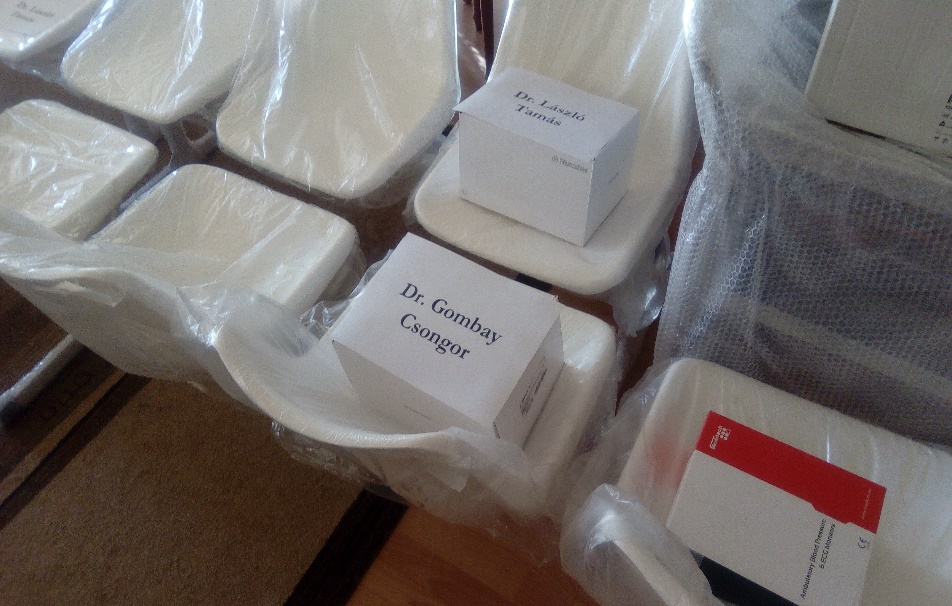 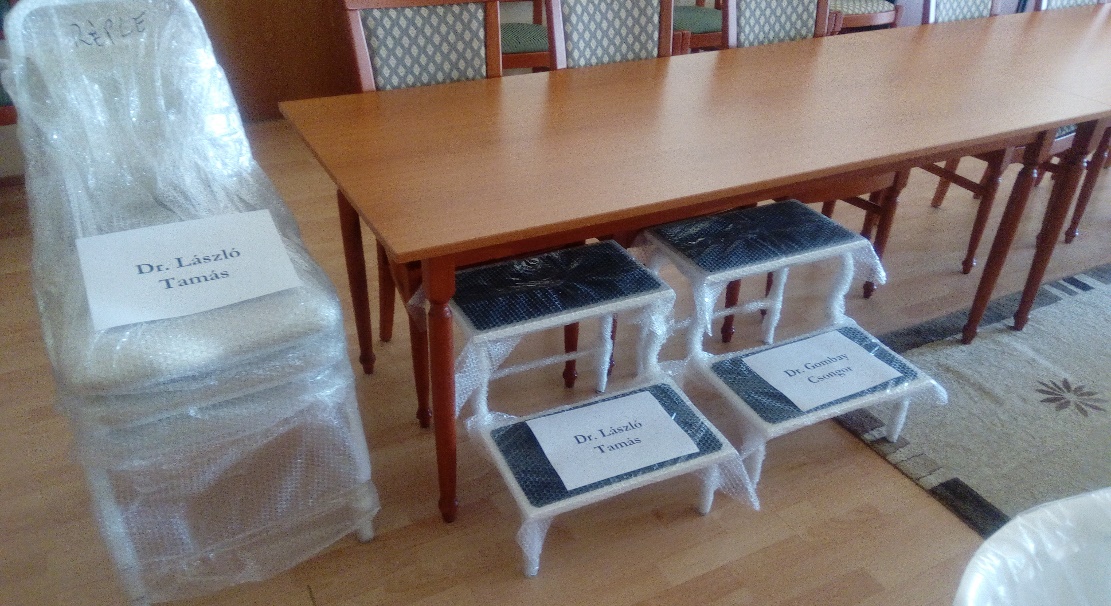 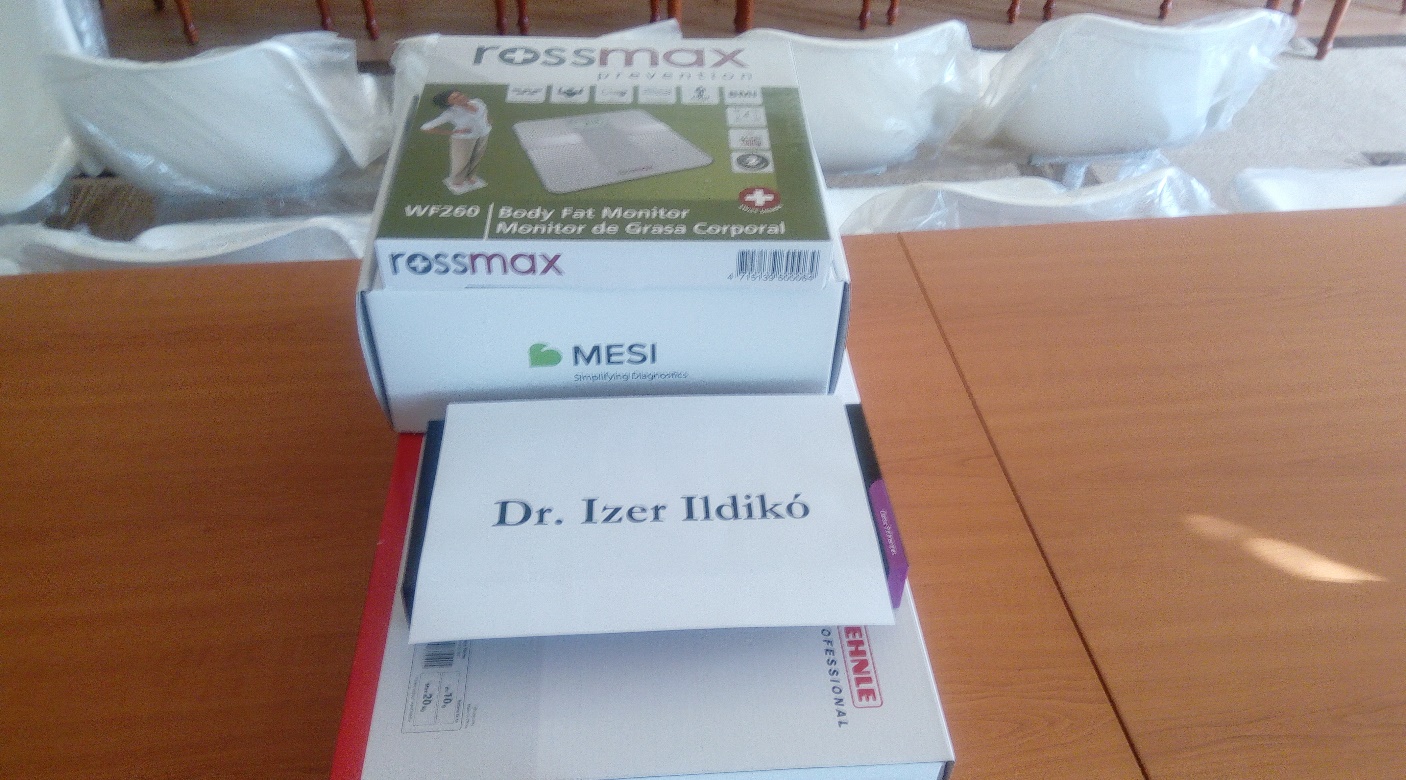 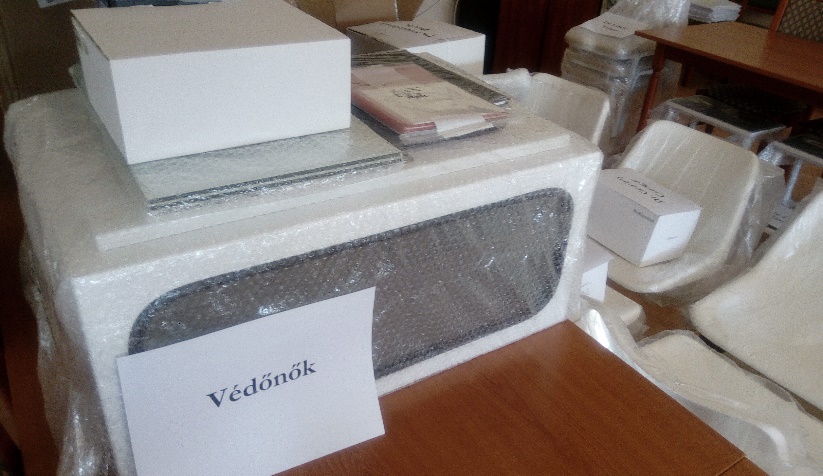 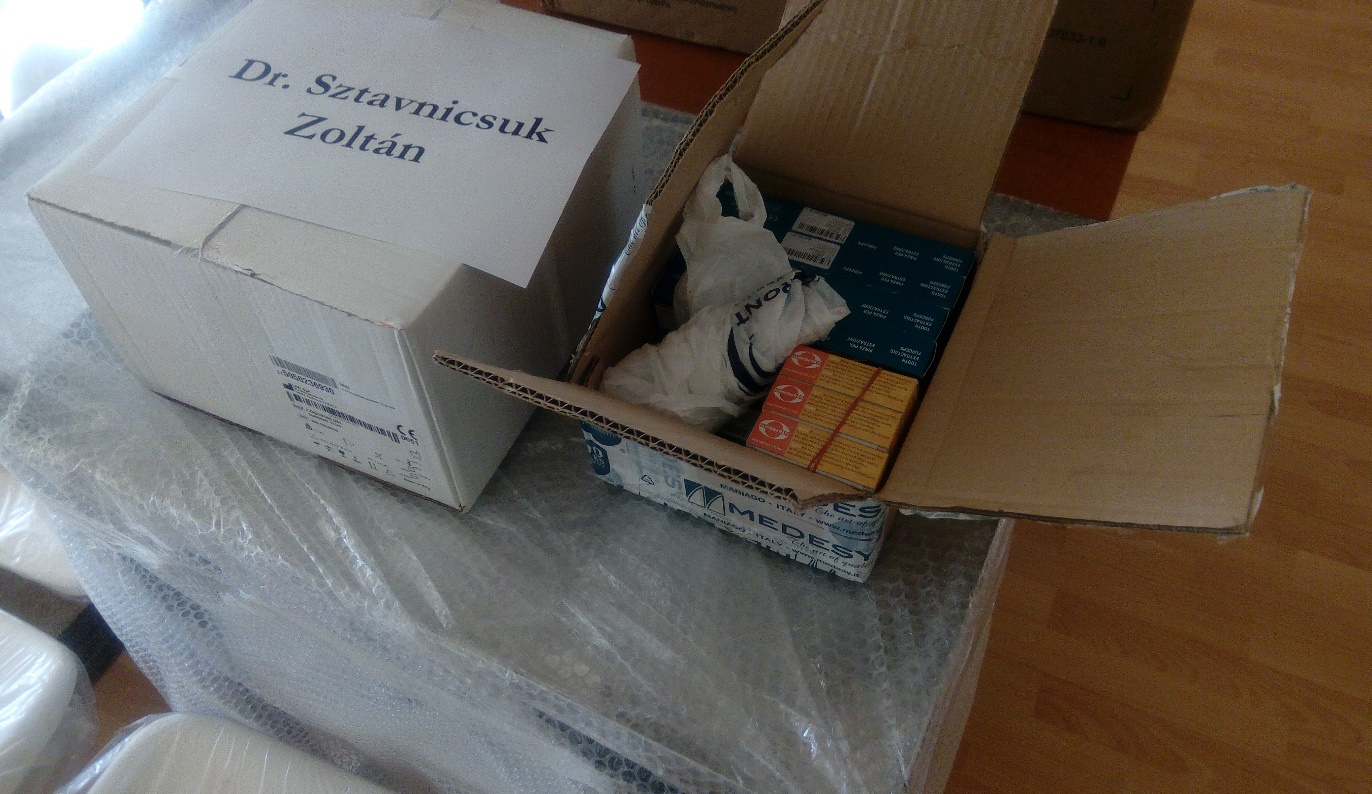 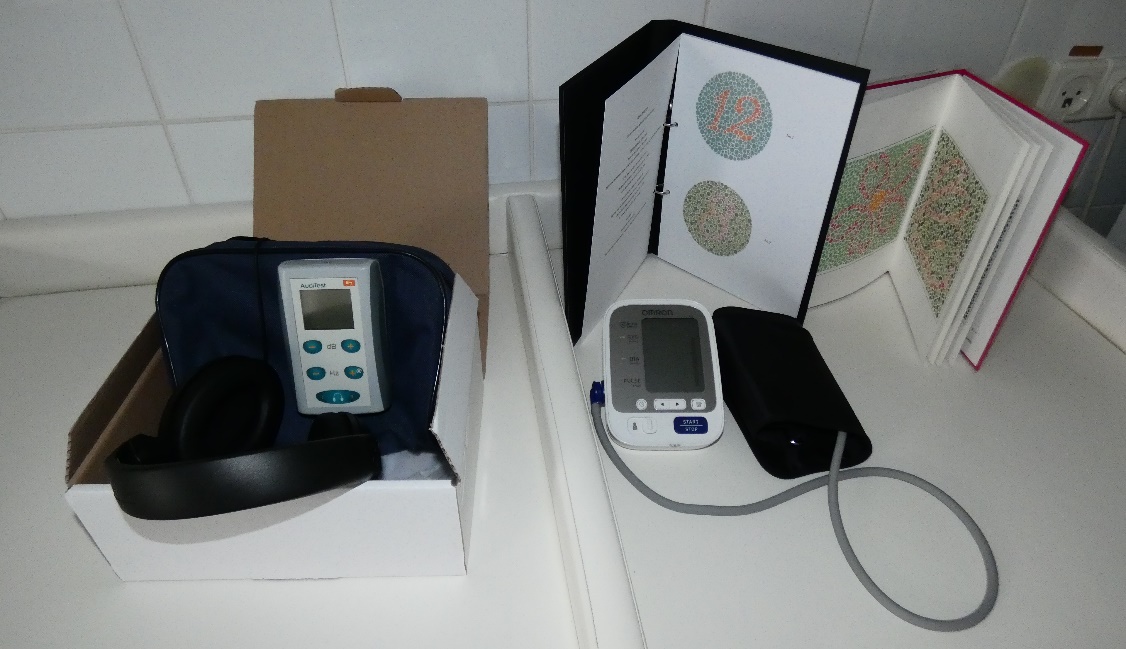 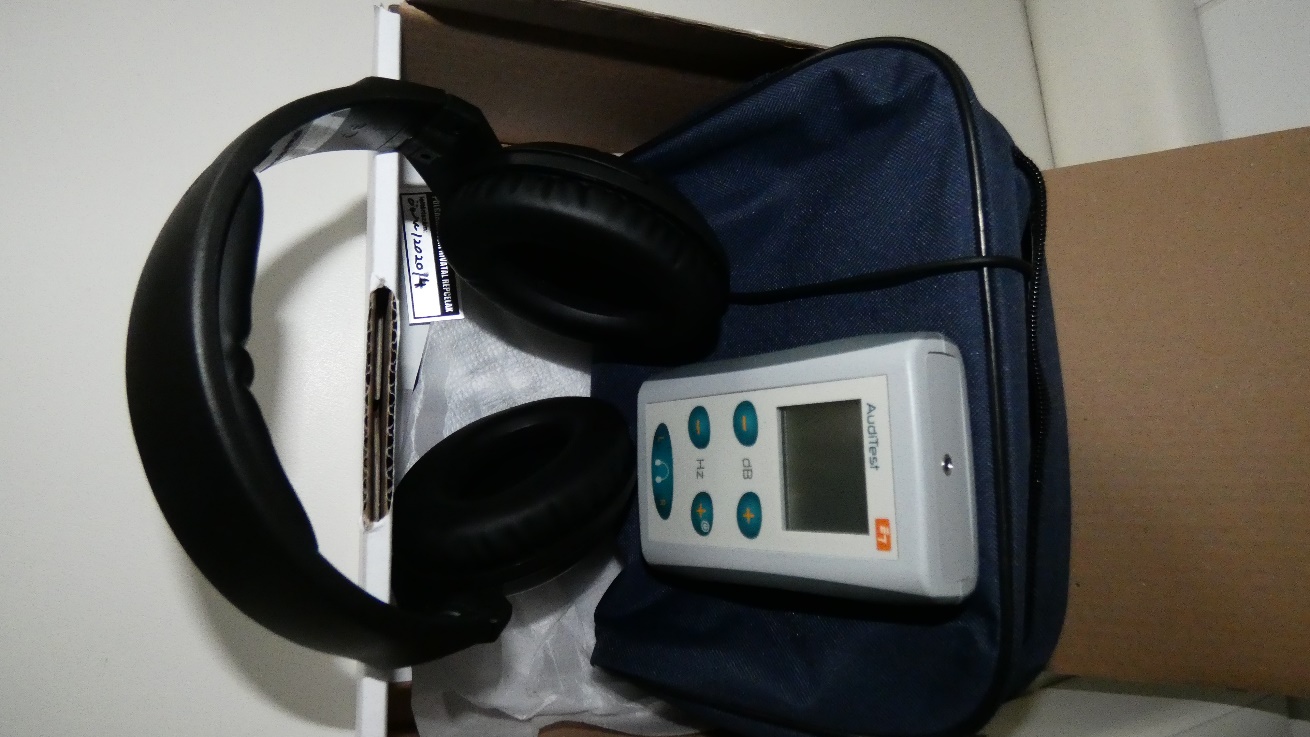 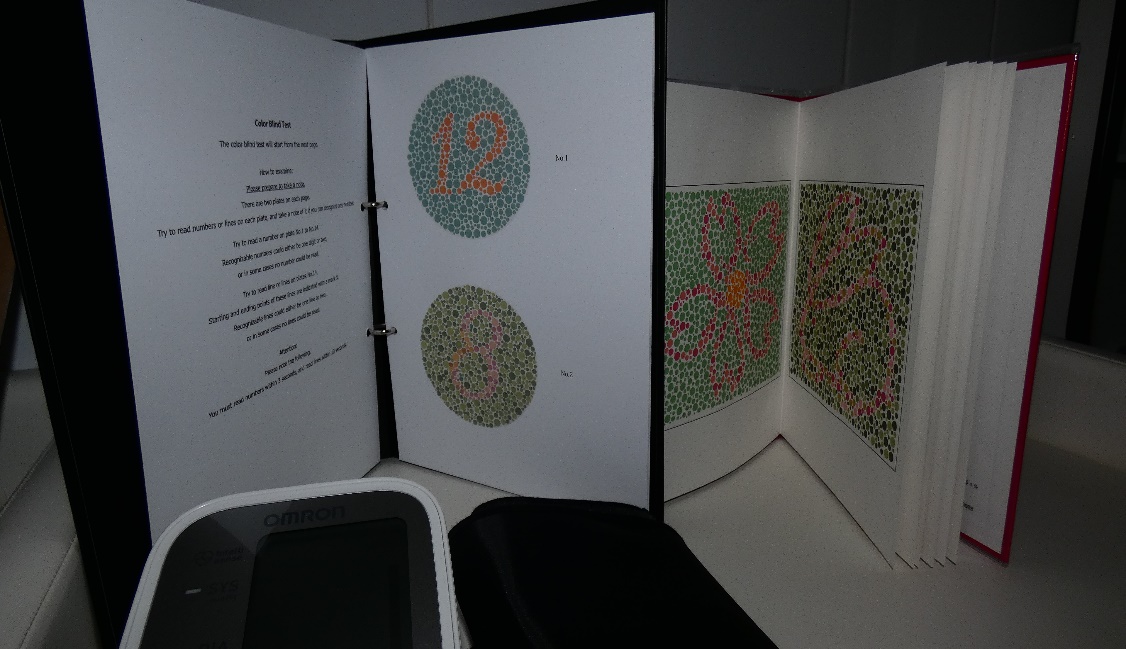 A védőnői szolgálat részére beszerzett orvosi eszközök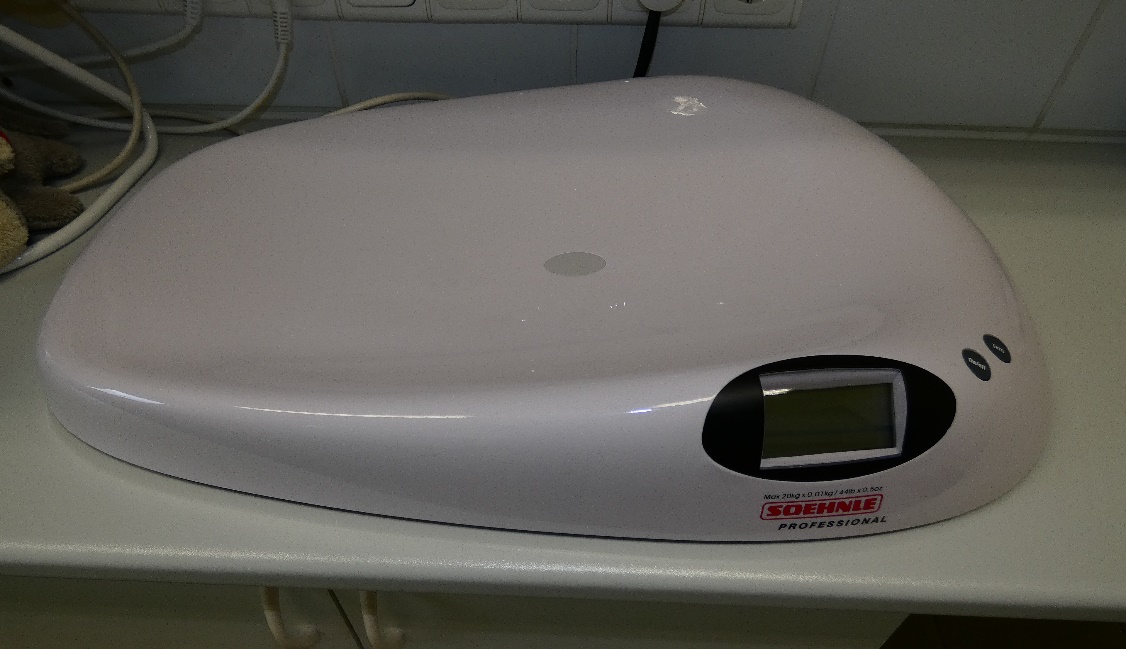 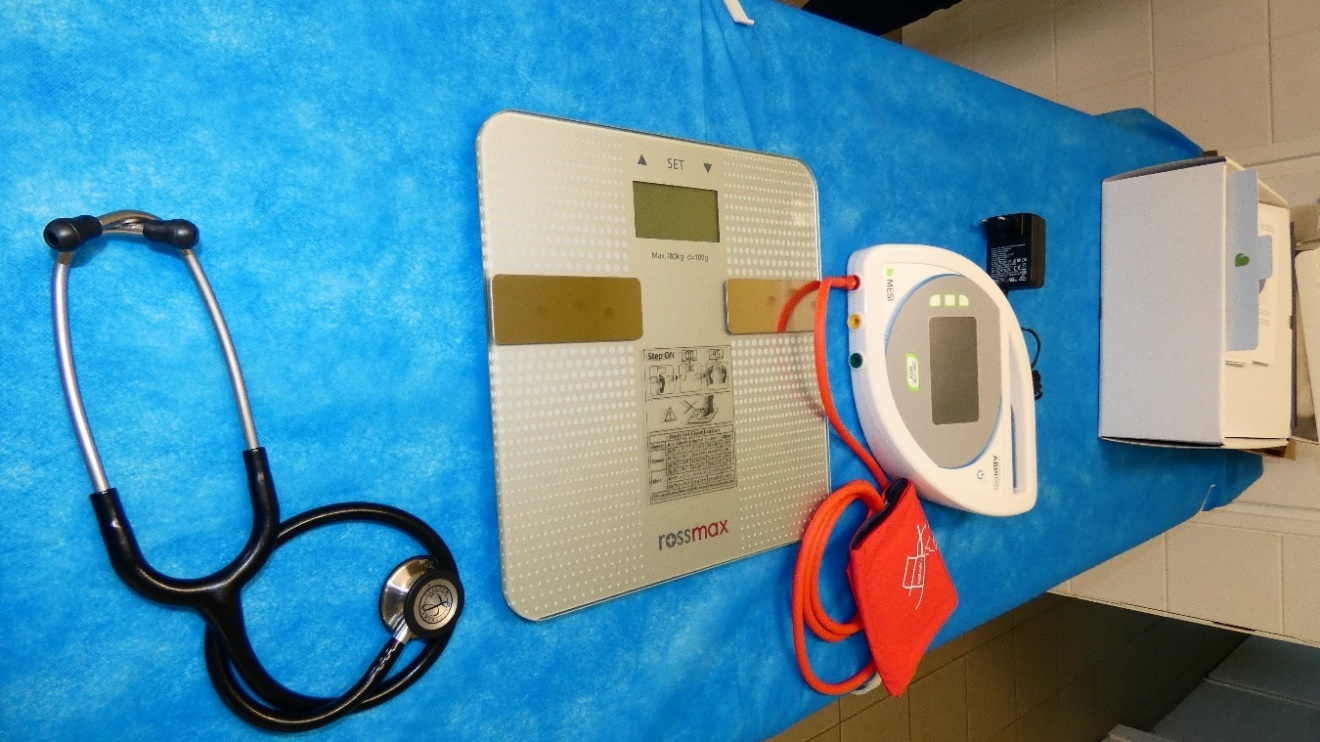 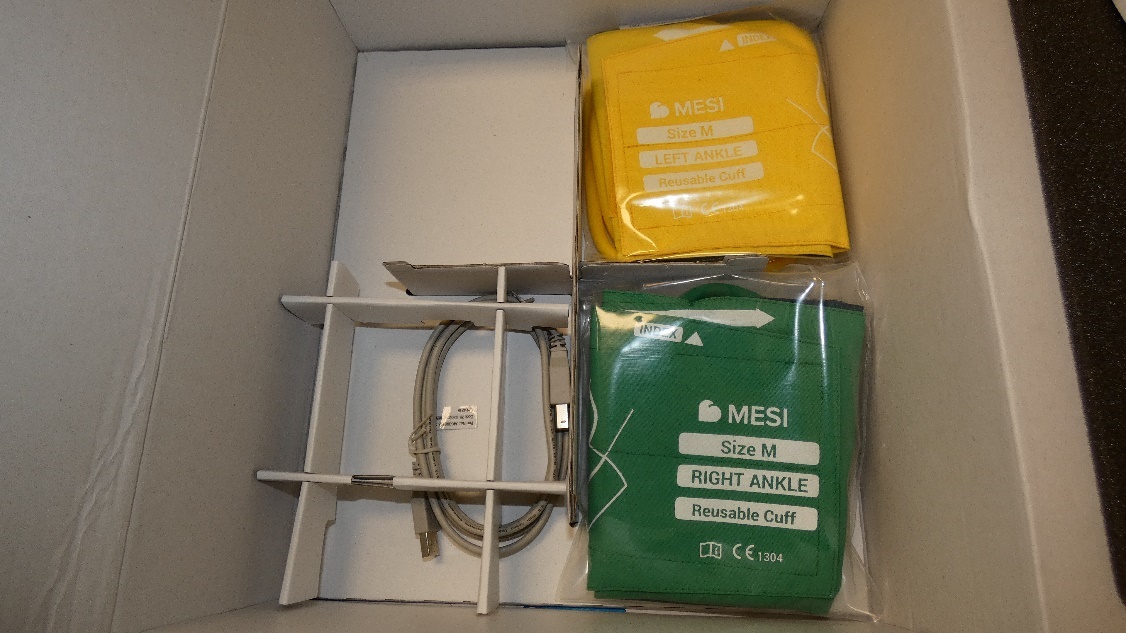 A gyermekorvosi szolgálat részére beszerzett orvosi eszközök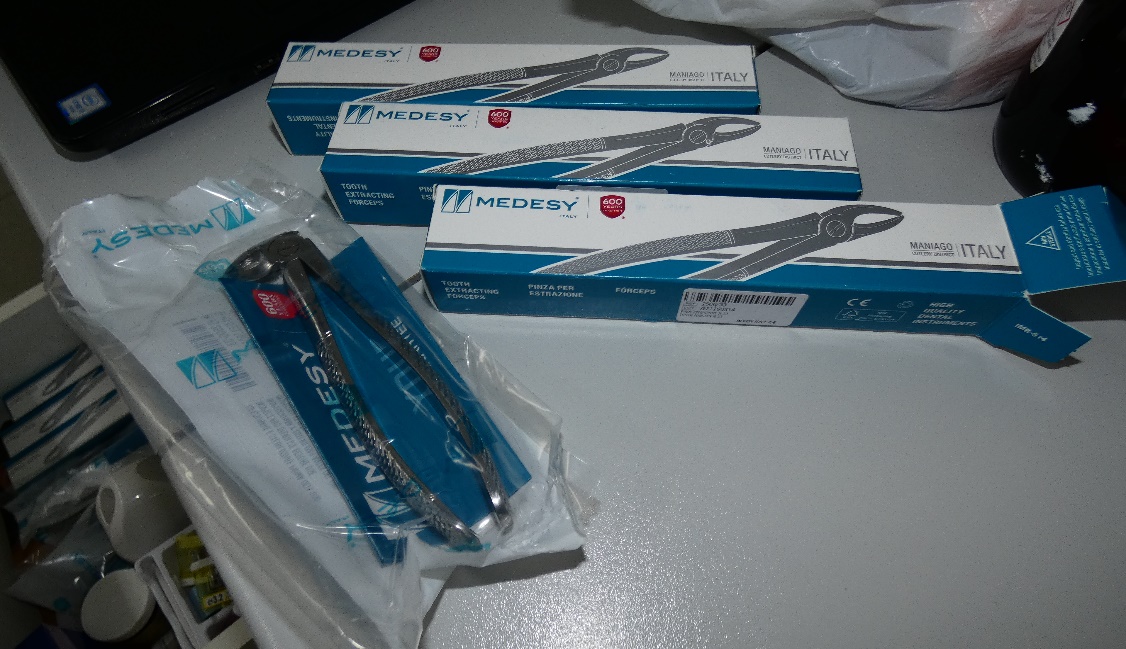 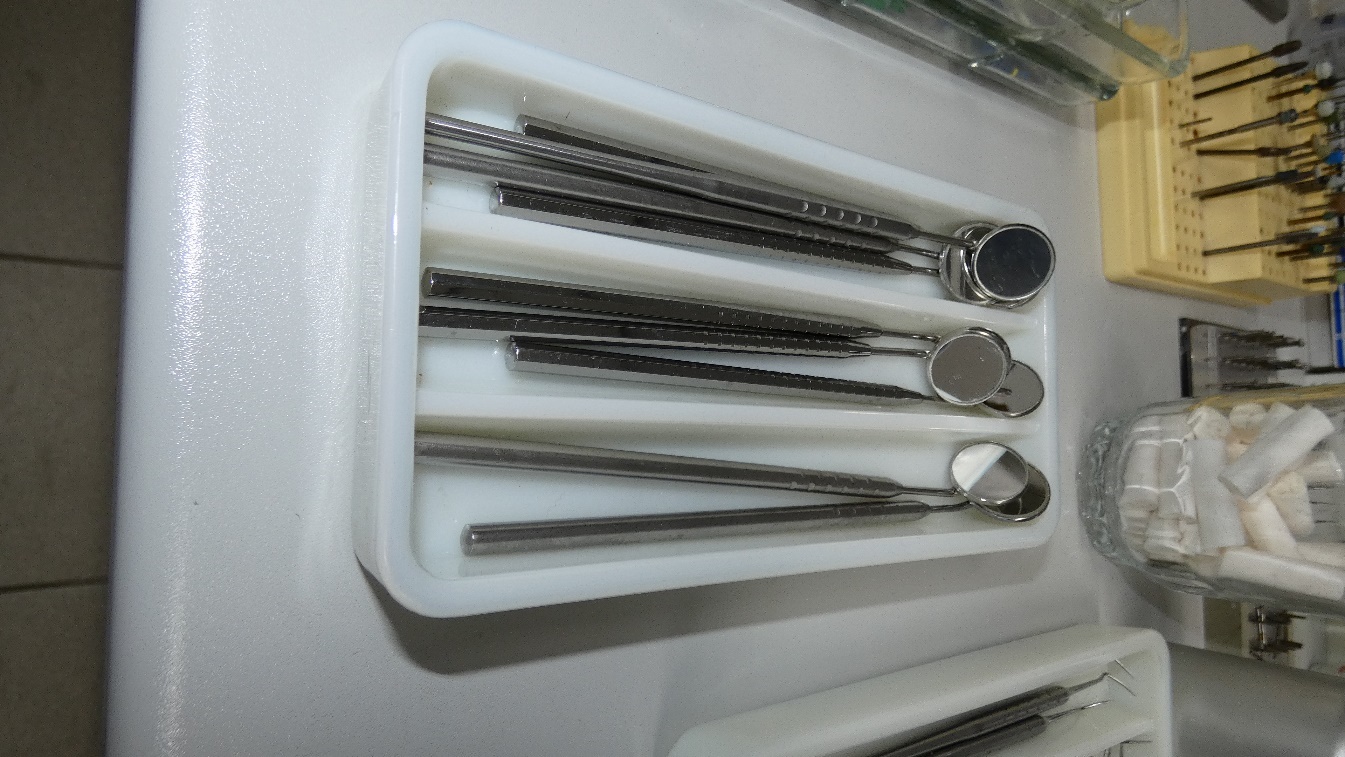 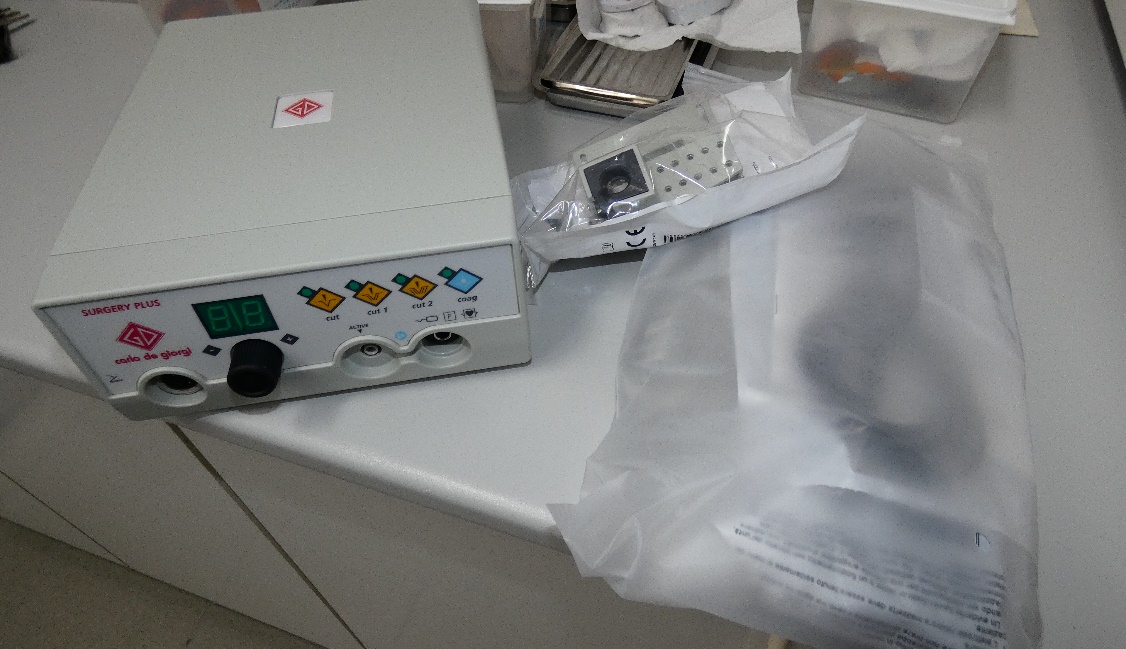 A fogorvosi szolgálat részére beszerzett orvosi eszközök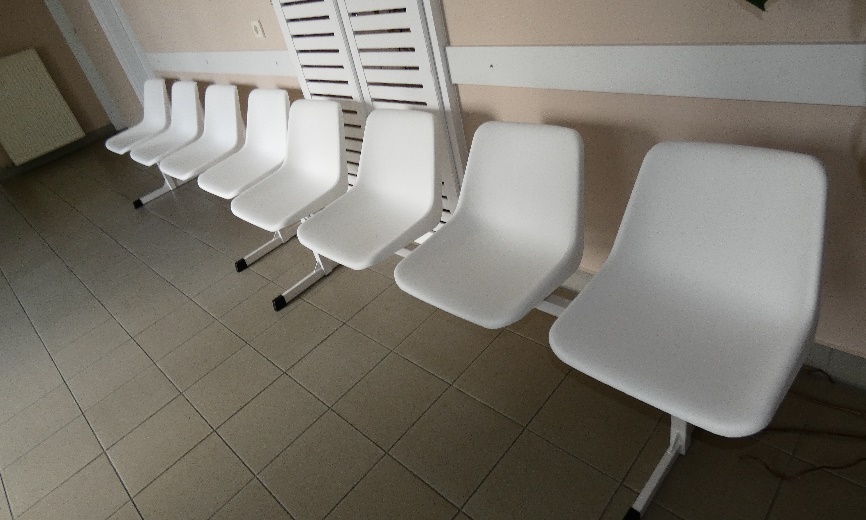 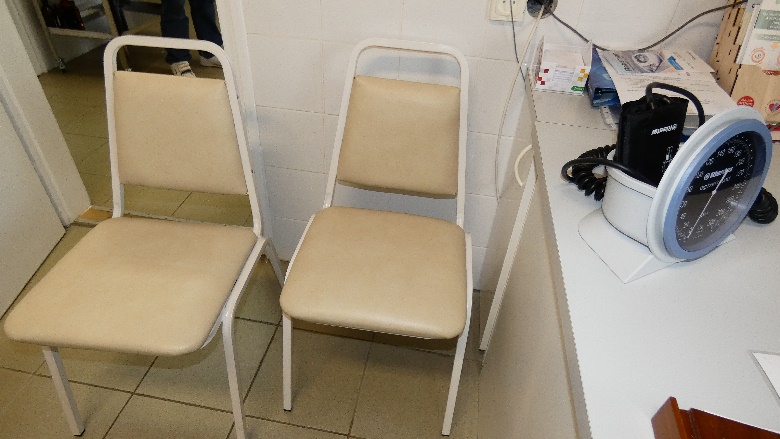 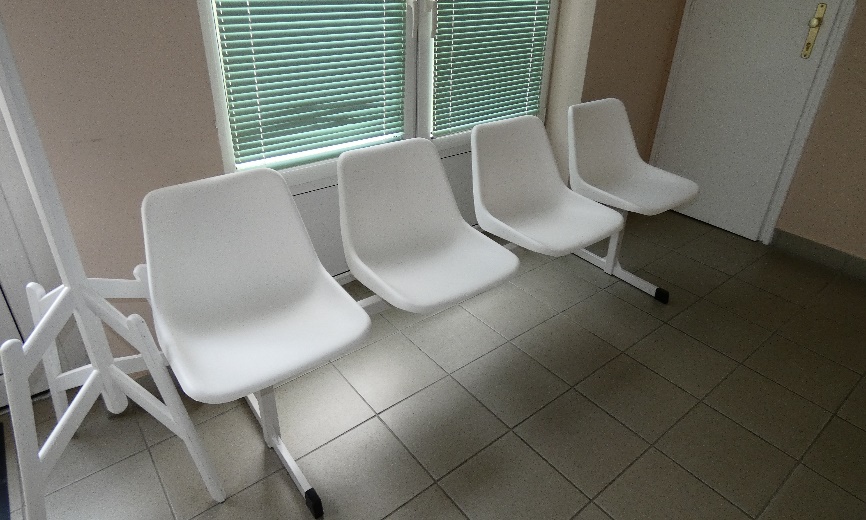 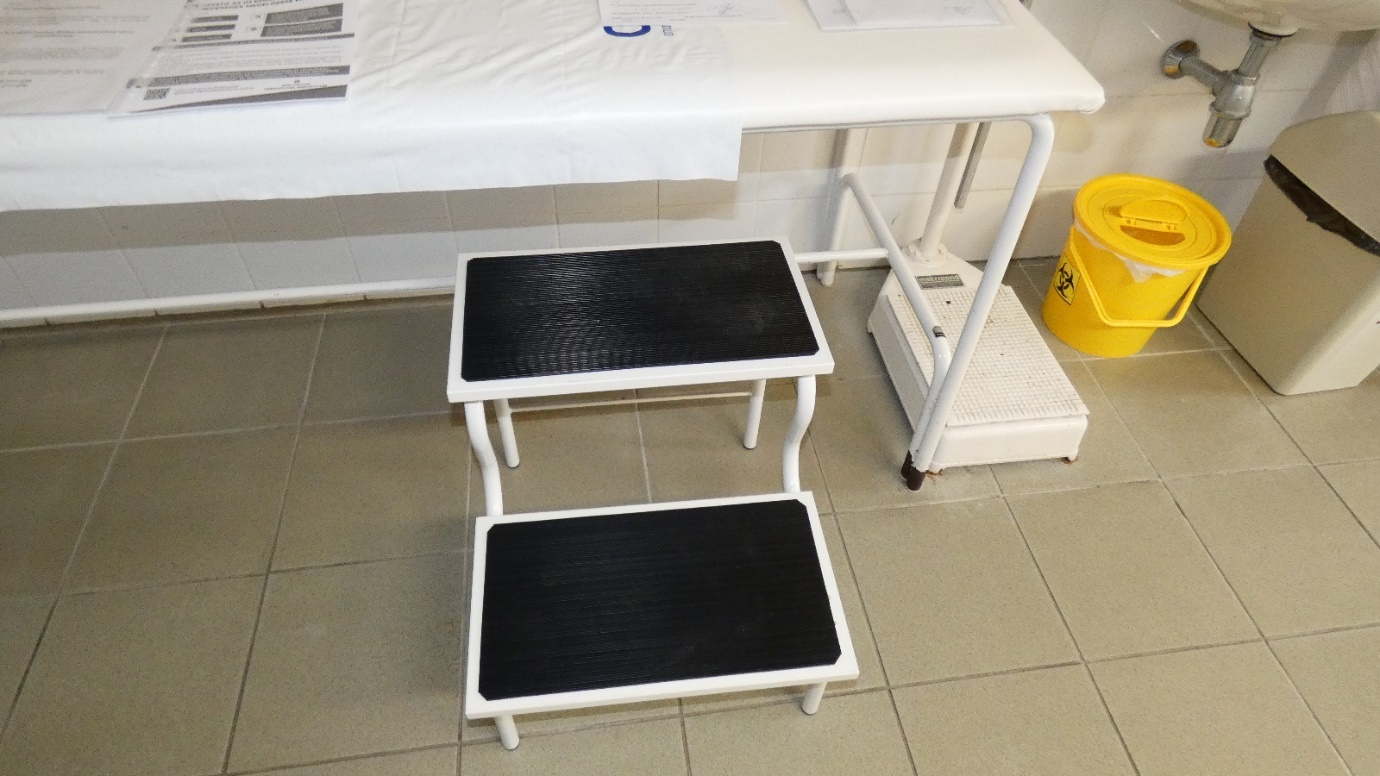 A 1. sz. háziorvosi körzet részére beszerzett orvosi eszközök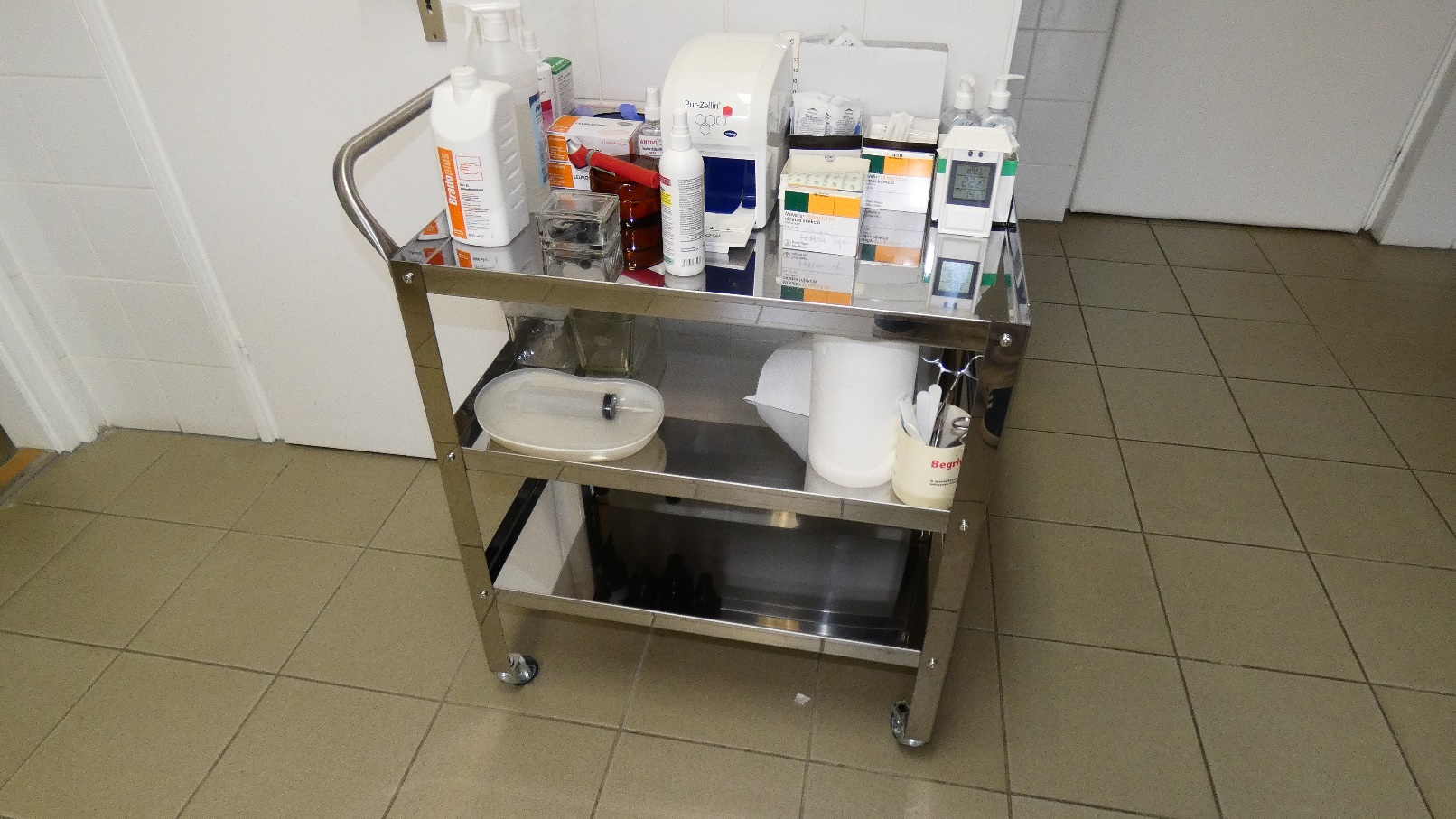 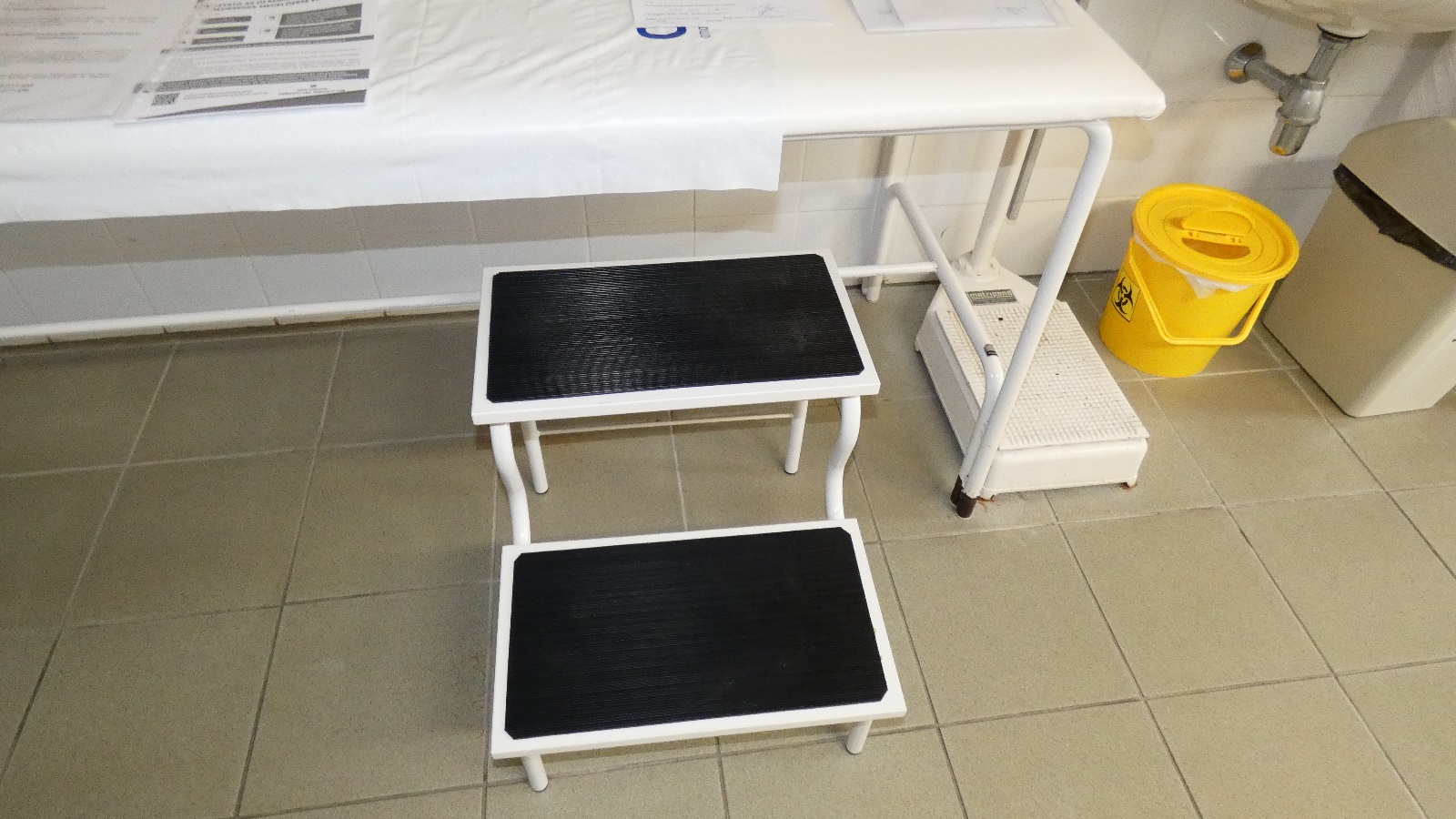 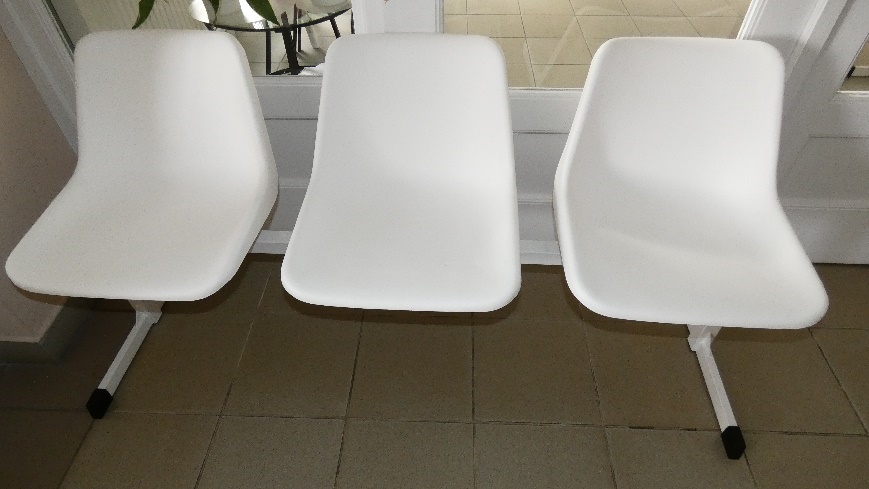 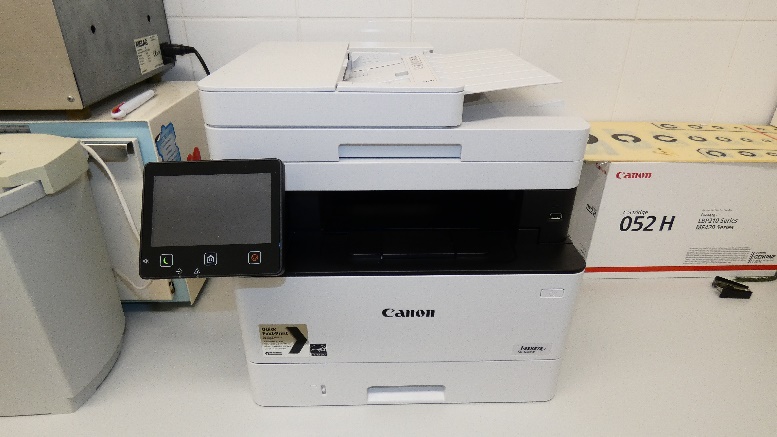 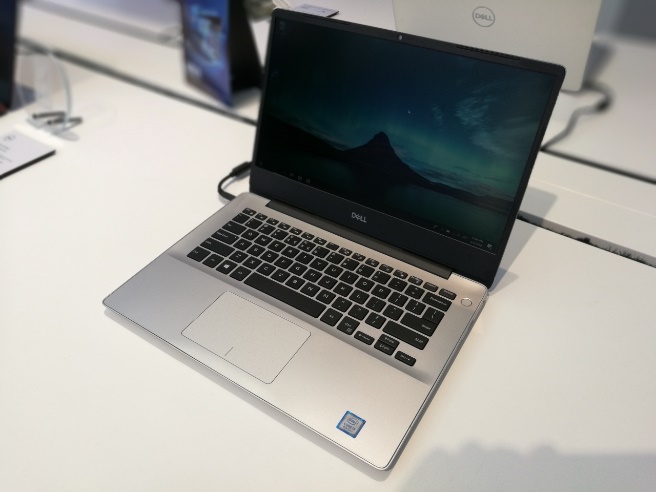 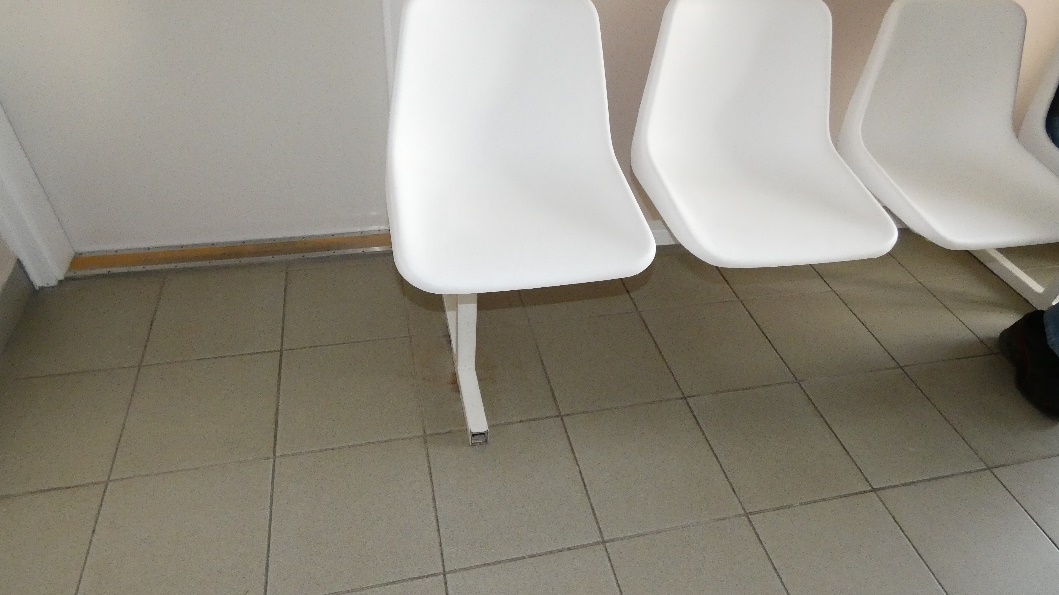 A 2. sz. háziorvosi körzet részére beszerzett orvosi eszközök 